□　FAX　　／　　済　　　□　入力　　／　　済広島大学西条総合運動場使用申込書　　　　　　　　　　　　　　　　　　　　　　　　　　　　　　　　令和　　年　　月　　日広島大学長　殿　　　　　　　　　　　　　　　　　　（申込責任者）所属学部（研究科）　　　　　　　　　　　　　　　学生番号　　　　　　　　　　　　　　　　　　　　　　　　　　　　　　　　　　　　　　　　　　氏　　名　　　　　　　　　　　　　　　　　　　　　　　　　　　　　　　　　　　　　　　　　　連絡先(電話番号)　　　　　　　　　　　　　　下記のとおり使用したいので，承認願います。※ご記入いただいた情報は，施設の使用状況の把握及び維持管理業務のために使用するもの，その他の目的に利用することはありません。[別記]　　　　　　　　　　　　　　　＊備考欄には，テニスコートの使用コート数などを記載してください。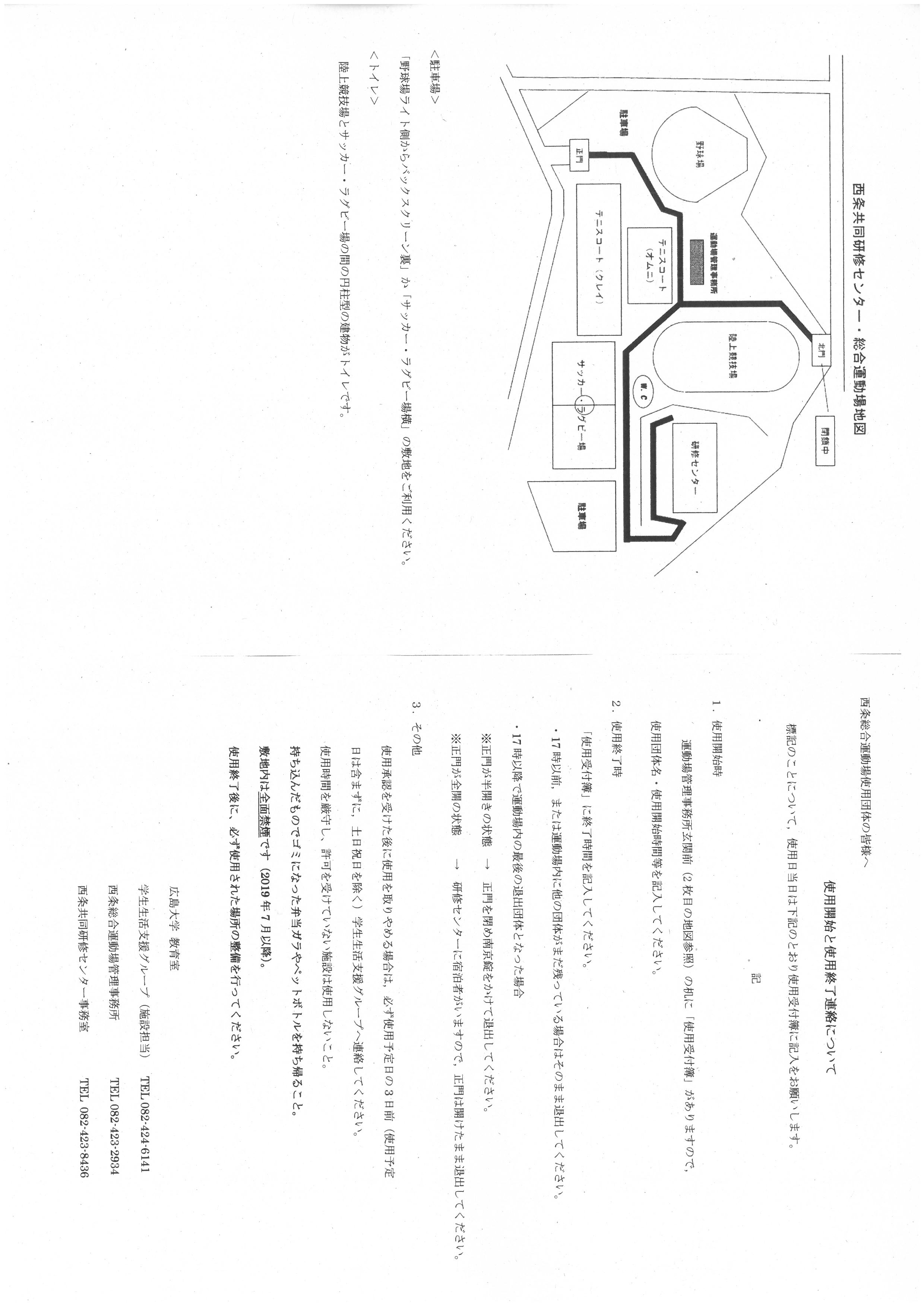 使用団体名使用施設名（□にレ）□野球場(硬式野球不可・準硬式野球練習のみ) □陸上競技場 □サッカー・ラグビー場　□テニスコート（オムニ）  □テニスコート（クレー）　□エスキーコート使用日時別記のとおり使用人員学内　　　名　　　学外　　　名　　　計　　　名行事及び使用目的使用用具備考使　用　日　時備　考使　用　日　時備　　考　　　月　　　日( 　)　　時～　　時　　　月　　　日( 　)　　時～　　時　　　月　　　日( 　)　　時～　　時　　　月　　　日( 　)　　時～　　時　月　　　日( 　)　　時～　　時　　　月　　　日( 　)　　時～　　時　　　月　　　日( 　)　　時～　　時　　　月　　　日( 　)　　時～　　時　　　月　　　日( 　)　　時～　　時　　　月　　　日( 　)　　時～　　時　　　月　　　日( 　)　　時～　　時　　　月　　　日( 　)　　時～　　時　　　月　　　日( 　)　　時～　　時　　　月　　　日( 　)　　時～　　時　　　月　　　日( 　)　　時～　　時　　　月　　　日( 　)　　時～　　時　　　月　　　日( 　)　　時～　　時　　　月　　　日( 　)　　時～　　時　月　　　日( 　)　　時～　　時　　　月　　　日( 　)　　時～　　時　　　月　　　日( 　)　　時～　　時　　　月　　　日( 　)　　時～　　時　　　月　　　日( 　)　　時～　　時　　　月　　　日( 　)　　時～　　時　　　月　　　日( 　)　　時～　　時　　　月　　　日( 　)　　時～　　時　　　月　　　日( 　)　　時～　　時　　　月　　　日( 　)　　時～　　時　　　月　　　日( 　)　　時～　　時　　　月　　　日( 　)　　時～　　時